Сумська міська радаVІII СКЛИКАННЯ         СЕСІЯРІШЕННЯвід                   2023 року №          -МРм. СумиРозглянувши звернення орендаря, надані документи, відповідно до статей 12, 20, частини 6 статті 186 Земельного кодексу України, статті 30 Закону України «Про оренду землі», абзацу другого частини третьої статті 15 Закону України «Про доступ до публічної інформації», на підставі рішення Сумської міської ради від 24 червня 2020 року № 7000-МР «Про встановлення плати за землю» (зі змінами), враховуючи рекомендації постійної комісії з питань архітектури, містобудування, регулювання земельних відносин, природокористування та екології Сумської міської ради (протокол від                         14 березня 2023 року № 56), керуючись пунктом 34 частини першої статті 26 Закону України «Про місцеве самоврядування в Україні», Сумська міська радаВИРІШИЛА:1. Затвердити проект землеустрою щодо відведення земельної ділянки у зв’язку зі зміною її цільового призначення із земель житлової та громадської забудови; для будівництва та обслуговування кредитно-фінансових установ (код виду цільового призначення – 03.09) на землі житлової та громадської забудови; для будівництва та обслуговування будівель громадських та релігійних організацій (код виду цільового призначення – 03.04), кадастровий номер 5910136300:02:002:0001, площею 0,2009 га за адресою: м. Суми,               майдан Незалежності, 10, яка перебуває у користуванні РЕЛІГІЙНОЇ ГРОМАДИ ЄВАНГЕЛЬСЬКИХ ХРИСТИЯН «ЦЕРКВА РІЗДВА» М. СУМИ СОБОРУ НЕЗАЛЕЖНИХ ЦЕРКОВ УКРАЇНИ (23824643) на підставі договору оренди земельної ділянки, укладеного 25 листопада 2015 року (додаткова угода до договору оренди земельної ділянки від 17 червня 2020 року, номер запису про інше речове право в Державному реєстрі речових прав на нерухоме майно: 12917111 від 12 січня 2016 року року).2. Після внесення відповідних змін стосовно цільового призначення земельної ділянки до Державного земельного кадастру внести зміни до договору оренди земельної ділянки за адресою: м. Суми,                                       майдан Незалежності, 10, площею 0,2009 га, кадастровий номер 5910136300:02:002:0001, укладеного 25 листопада 2015 року (додаткова угода до договору оренди земельної ділянки від 17 червня 2020 року, номер запису про інше речове право в Державному реєстрі речових прав на нерухоме майно: 12917111 від 12 січня 2016 року) з РЕЛІГІЙНОЮ ГРОМАДОЮ ЄВАНГЕЛЬСЬКИХ ХРИСТИЯН «ЦЕРКВА РІЗДВА» М. СУМИ СОБОРУ НЕЗАЛЕЖНИХ ЦЕРКОВ УКРАЇНИ, у частині цільового та функціонального призначення земельної ділянки і орендної плати, а саме:2.1. Пункт 2.1 договору викласти в такій редакції: «Земельна ділянка за функціональним призначенням надається в оренду для будівництва та обслуговування будівель громадських та релігійних організацій, згідно з Класифікацією видів цільового призначення земель – 03.04 Для будівництва та обслуговування будівель громадських та релігійних організацій.»;2.2. Абзац перший розділу 3 договору викласти в такій редакції: «Орендна плата на рік становить 3,0 % від нормативної грошової оцінки землі.», відповідно змінивши положення договору, що стосуються розміру річної орендної плати.	3. Департаменту забезпечення ресурсних платежів Сумської міської ради (КЛИМЕНКО Юрій) забезпечити підготовку та укладання додаткової угоди до договору оренди земельної ділянки.Сумський міський голова					       Олександр ЛИСЕНКОВиконавець: Клименко ЮрійІніціатор розгляду питання - постійна комісія з питань архітектури, містобудування, регулювання земельних відносин, природокористування та екології Сумської міської радиПроект рішення підготовлено департаментом забезпечення ресурсних платежів Сумської міської радиДоповідач – департамент забезпечення ресурсних платежів Сумської міської ради 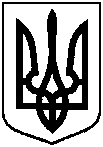 Проєктоприлюднено«__»_____________2023 р.Про затвердження проекту землеустрою щодо відведення земельної ділянки у зв’язку зі зміною її цільового призначення та про внесення змін до договору оренди земельної ділянки, укладеного з РЕЛІГІЙНОЮ ГРОМАДОЮ ЄВАНГЕЛЬСЬКИХ ХРИСТИЯН «ЦЕРКВА РІЗДВА»                   М. СУМИ СОБОРУ НЕЗАЛЕЖНИХ ЦЕРКОВ УКРАЇНИ» за адресою:                     м. Суми, майдан Незалежності, 10, площею 0,2009 га